Муниципальное автономное общеобразовательное учреждение «Прииртышская средняя общеобразовательная школа»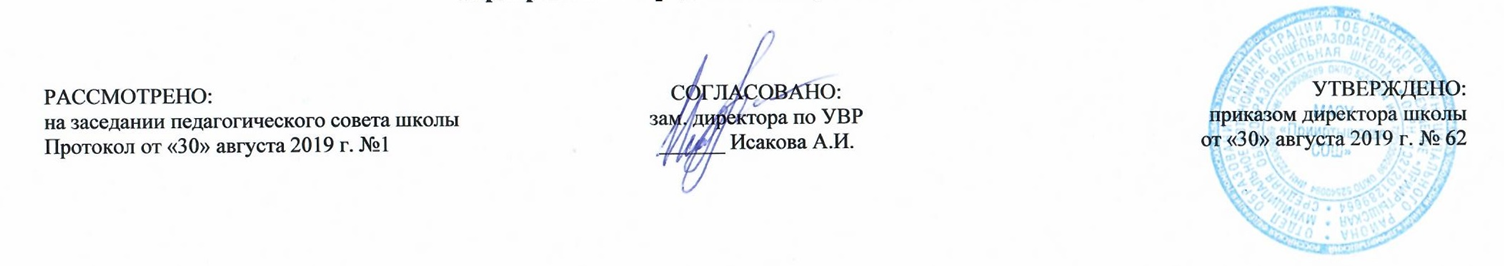 РАБОЧАЯ ПРОГРАММА по биологиидля 8 классана 2019-2020 учебный годПланирование составлено в соответствии 	ФГОС ООО	Составитель программы: Барсукова Юлия Октябрисовна,учитель химии и биологиип. Прииртышский, 2019 годПланируемые  результаты освоения учебного предмета «Биология»1) формирование системы научных знаний о живой природе, закономерностях ее развития,исторически быстром сокращении биологического разнообразия в биосфере в результате деятельности человека, для развития современных естественнонаучных представлений о картине мира;2) формирование первоначальных систематизированных представлений о биологических объектах,процессах, явлениях, закономерностях, об основных биологических теориях, об экосистемной организации жизни, о взаимосвязи живого и неживого в биосфере, о наследственности и изменчивости; овладениепонятийным аппаратом биологии;3) приобретение опыта использования методов биологической науки и проведения несложных биологических экспериментов для изучения живых организмов и человека, проведения экологического мониторинга в окружающей среде;4) формирование основ экологической грамотности: способности оценивать последствия деятельности человека в природе, влияние факторов риска на здоровье человека; выбирать целевые и смысловые установки в своих действиях и поступках по отношению к живой природе, здоровью своему иокружающих, осознание необходимости действий по сохранению биоразнообразия и природных местообитаний видов растений и животных;5) формирование представлений о значении биологических наук в решении проблем необходимости рационального природопользования защиты здоровья людей в условиях быстрого изменения экологического качества окружающей среды;6) освоение приемов оказания первой помощи, рациональной организации труда и отдыха,выращивания и размножения культурных растений и домашних животных, ухода за ними.Ученик научится:• характеризовать особенности строения и процессов жизнедеятельности организма человека, их практическую значимость;• применять методы биологической науки при изучении организма человека: проводить наблюдения за состоянием собственного организма, измерения, ставить несложные биологические эксперименты и объяснять их результаты;• использовать составляющие исследовательской и проектной деятельности по изучению организма человека: приводить доказательства родства человека с млекопитающими животными, сравнивать клетки, ткани, процессы жизнедеятельности организма человека; выявлять взаимосвязи между особенностями строения клеток, тканей, органов, систем органов и их функциями;• ориентироваться в системе познавательных ценностей: оценивать информацию об организме человека, получаемую из разных источников, последствия влияния факторов риска на здоровье человека.Ученик получит возможность научиться:• использовать на практике приёмы оказания первой помощи при простудных заболеваниях, ожогах, обморожениях, травмах, спасении утопающего; рациональной организации труда и отдыха; проведения наблюдений за состоянием собственного организма;• выделять эстетические достоинства человеческого тела;• реализовывать установки здорового образа жизни;• ориентироваться в системе моральных норм и ценностей по отношению к собственному здоровью и здоровью других людей;• находить в учебной и научно-популярной литературе информацию об организме человека, оформлять её в виде устных сообщений, докладов, рефератов, презентаций;• анализировать и оценивать целевые и смысловые установки в своих действиях и поступках по отношению к здоровью своему и окружающих; последствия влияния факторов риска на здоровье человека.Содержание учебного предмета  «Биология»Раздел 1. ВВЕДЕНИЕ. Науки, изучающие организм человека (2 ч)Науки, изучающие организм человека: анатомия, физиология, психология и гигиена. Их становление и методы исследования.Раздел 2. Происхождение человека (3 ч)Место человека в систематике. Доказательства животного происхождения человека. Основные этапы эволюции человека. Влияние биологических и социальных факторов на нее. Человеческие расы. Человек как вид.
Демонстрация Модель «Происхождение человека». Модели остатков древней культуры человека.Раздел 3. Строение организма (4 ч)Общий обзор организма человека. Уровни организации. Структура тела. Органы и системы органов. Клеточное строение организма. Ткани. Внешняя и внутренняя среда организма. Строение и функции клетки. Роль ядра в передаче наследственных свойств организма. Органоиды клетки. Деление. Жизненные процессы клетки: обмен веществ, биосинтез и биологическое окисление, их значение. Роль ферментов в обмене веществ. Рост и развитие клетки. Состояния физиологического покоя и возбуждения. Ткани. Образование тканей. Эпителиальные, соединительные, мышечные, нервная ткани. Строение и функция нейрона. Синапс. Рефлекторная регуляция органов и систем организма. Центральная и периферическая части нервной системы. Спинной и головной мозг. Нервы и нервные узлы. Рефлекс и рефлекторная дуга. Нейронные цепи. Процессы возбуждения и торможения, их значение. Чувствительные, вставочные и исполнительные нейроны. Прямые и обратные связи. Роль рецепторов в восприятии раздражений.Демонстрация Разложение пероксида водорода ферментом каталазой.Лабораторные и практические работыРассматривание клеток и тканей в оптический микроскоп. Микропрепараты клеток, эпителиальной, соединительной, мышечной и нервной тканей.Самонаблюдение мигательного рефлекса и условия его проявления и торможения. Коленный рефлекс и др.Раздел 4. Опорно - двигательная система (7 ч)Скелет и мышцы, их функции. Химический состав костей, их макро_ и микростроение, типы костей. Скелет человека, его приспособление к прямохождению, трудовой деятельности. Изменения, связанные с развитием мозга и речи. Типы соединений костей: неподвижные, полуподвижные, подвижные (суставы). Строение мышц и сухожилий. Обзор мышц человеческого тела. Мышцы антагонисты и синергисты. Работа скелетных мышц и их регуляция. Понятиео двигательной единице. Изменение мышцы при тренировке. Последствия гиподинамии. Энергетика мышечного сокращения. Динамическая и статическая работа. Нарушения осанки и развитие плоскостопия: причины, выявление, предупреждение и исправление. Первая помощь при ушибах, переломах костей и вывихах суставов.Демонстрация Скелет и муляжи торса человека, черепа, костей конечностей, позвонков. Распилы костей. Приёмы оказания первой помощи при травмах.Лабораторные и практические работыМикроскопическое строение кости.Мышцы человеческого тела (выполняется либо в классе, либо дома).Утомление при статической и динамической работе.Выявление нарушений осанки. Выявление плоскостопия (выполняется дома).Самонаблюдения работы основных мышц, роли плечевого пояса в движениях руки.Раздел 5. Внутренняя среда организма (3 ч)Компоненты внутренней среды: кровь, тканевая жидкость, лимфа. Их взаимодействие. Гомеостаз. Состав крови: плазма и форменные элементы (тромбоциты, эритроциты, лейкоциты). Их функции. Свертывание крови. Роль кальция и витамина К в свертывании крови. Анализ крови. Малокровие. Кроветворение. Борьба организма с инфекцией. Иммунитет. Защитные барьеры организма. Луи Пастер и И. И. Мечников. Антигены и антитела. Специфический и неспецифический иммунитет. Иммунитет клеточный и гуморальный. Иммунная система. Роль лимфоцитов в иммунной защите. Фагоцитоз. Воспаление. Инфекционные и паразитарные болезни. Ворота инфекции. Возбудители и переносчики болезни. Бацилло-и вирусоносители. Течение инфекционных болезней. Профилактика. Иммунология на службе здоровья: вакцины и лечебные сыворотки. Естественный и искусственный иммунитет. Активный и пассивный иммунитет. Тканевая совместимость. Переливание крови. Группы крови. Резус-фактор. Пересадка органов и тканей.Лабораторные и практические работыРассматривание крови человека и лягушки под микроскопом.Раздел 6. Кровеносная и лимфатическая системы организма (6 ч)Органы кровеносной и лимфатической систем, их роль в организме. Строение кровеносных и лимфатических сосудов. Круги кровообращения. Строение и работа сердца. Автоматизм сердца. Движение крови по сосудам. Регуляция кровоснабжения органов. Артериальное давление крови, пульс. Гигиена сердечно-сосудистой системы. Доврачебная помощь при заболевании сердца и сосудов. Первая помощь при кровотечениях.Демонстрация Модели сердца и торса человека. Приёмы измерения артериального давления по методу Короткова. Приёмы остановки кровотечений.Лабораторные и практические работыПоложение венозных клапанов в опущенной и поднятой руке.Изменения в тканях при перетяжках, затрудняющих кровообращение.Определение скорости кровотока в сосудах ногтевого ложа.Опыты, выявляющие природу пульса.Функциональная проба: реакция сердечнососудистой системы на дозированную нагрузку.Раздел 7. Дыхание (4 ч)Значение дыхания. Строение и функции органов дыхания. Голосообразование. Инфекционные и органические заболевания дыхательных путей, миндалин и околоносовых пазух, профилактика, доврачебная помощь. Газообмен в легких и тканях. Механизмы вдоха и выдоха. Нервная и гуморальная регуляция дыхания. Охрана воздушной среды. Функциональные возможности дыхательной системы как показатель здоровья: жизненная емкость легких. Выявление и предупреждение болезней органов дыхания. Флюорография. Туберкулез и рак легких. Первая помощь утопающему, при удушении и заваливании землей, электротравме. Клиническая и биологическая смерть. Искусственное дыхание и непрямой массаж сердца. Реанимации. Влияние курения и других вредных привычек на организм.
ДемонстрацияМодель гортани. Модель, поясняющая механизм вдоха и выдоха. Приёмы определения проходимости носовых ходов у маленьких детей. Роль резонаторов, усиливающих звук. Опыт по обнаружению углекислого газа в выдыхаемом воздухе. Измерение жизненной ёмкости лёгких. Приёмы искусственного дыхания.Лабораторные и практические работыИзмерение обхвата грудной клетки в состоянии вдоха и выдоха.Функциональные пробы с задержкой дыхания на вдохе и выдохе.Раздел 8. Пищеварение (6 ч)Пищевые продукты и питательные вещества, их роль в обмене веществ. Значение пищеварения. Строение и функции пищеварительной системы: пищеварительный канал, пищеварительные железы. Пищеварение в различных отделах пищеварительного тракта. Регуляция деятельности пищеварительной системы. Заболевания органов пищеварения, их профилактика. Гигиена органов пищеварения. Предупреждение желудочно-кишечных инфекций и гельминтозов. Доврачебная помощь при пищевых отравлениях.Демонстрация Торс человека.Лабораторные и практические работыДействие ферментов слюны на крахмал. Самонаблюдения: определение положения слюнных желёз, движение гортани при глотании.Раздел 9. Обмен веществ и энергии (3 ч)Обмен веществ и энергии — основное свойство всех живых существ. Пластический и энергетический обмен. Обмен белков, жиров,углеводов, воды и минеральных солей. Заменимые и незаменимые аминокислоты, микро- и макроэлементы. Роль ферментов в обмене веществ. Витамины. Энерготраты человека и пищевой рацион. Нормы и режим питания. Основной и общий обмен. Энергетическая емкость пищи.Лабораторные и практические работыУстановление зависимости между нагрузкой и уровнем энергетического обмена по результатам функциональной пробы с задержкой дыхания до и после нагрузки. Составление пищевых рационов в зависимости от энергозатрат.Раздел 10. Покровные органы. Терморегуляция. Выделение (4 ч)Наружные покровы тела человека. Строение и функция кожи. Ногти и волосы. Роль кожи в обменных процессах, рецепторы кожи, участие в теплорегуляции. Уход за кожей, ногтями и волосами в зависимости от типа кожи. Гигиена одежды и обуви.Причины кожных заболеваний. Грибковые и паразитарные болезни, их профилактика и лечение у дерматолога. Травмы: ожоги, обморожения. Терморегуляция организма. Закаливание. Доврачебная помощь при общем охлаждении организма. Первая помощь при тепловом и солнечном ударе.Значение органов выделения в поддержании гомеостаза внутренней среды организма. Органы мочевыделительной системы, их строение и функция. Строение и работа почек. Нефроны. Первичная и конечная моча. Заболевания органов выделительной системы и их предупреждение.Демонстрация Рельефная таблица «Строение кожи», «Органы выделения». Модель почки.Лабораторные и практические работыСамонаблюдения: рассмотрение под лупой тыльной и ладонной поверхности кисти.Определение типа кожи с помощью бумажной салфетки.Определение совместимости шампуня с особенностями местной воды.Раздел 11. Нервная система (5 ч)Значение нервной системы. Мозг и психика. Строение нервной системы: спинной и головной мозг — центральная нервная система; нервы и нервные узлы — периферическая. Строение и функции спинного мозга. Строение головного мозга. Функции продолговатого, среднего мозга, моста и мозжечка. Передний мозг. Функции промежуточного мозга и коры больших полушарий. Старая и новая кора больших полушарий головного мозга. Аналитикосинтетическая и замыкательная функции коры больших полушарий головного мозга. Доли больших полушарий и сенсорные зоны коры.Соматический и автономный отделы нервной системы. Симпатический и парасимпатический подотделы автономной нервной системы. Их взаимодействие.Демонстрация Модель головного мозга человека.Лабораторные и практические работыПальценосовая проба и особенности движений, связанных с функциями мозжечка и среднего мозга.Рефлексы продолговатого и среднего мозга.Штриховое раздражение кожи — тест, определяющий изменение тонуса симпатического и парасимпатического отделов вегетативной нервной системы при раздражении.Раздел 12. Анализаторы. Органы чувств (5 ч)Анализаторы и органы чувств. Значение анализаторов. Достоверность получаемой информации. Иллюзии и их коррекция. Зрительный анализатор. Положение и строение глаз. Ход лучей через прозрачную среду глаза. Строение и функции сетчатки. Корковая часть зрительного анализатора. Бинокулярное зрение. Гигиена зрения. Предупреждение глазных болезней, травм глаза. Предупреждение близорукости и дальнозоркости. Коррекция зрения. Слуховой анализатор. Значение слуха. Строение и функции наружного, среднего и внутреннего уха. Рецепторы слуха. Корковая часть слухового анализатора. Гигиена органов слуха. Причины тугоухости и глухоты, их предупреждение.Органы равновесия, кожно-мышечной чувствительности, обоняния и вкуса. Их анализаторы. Взаимодействие анализаторов.Демонстрация Модели глаза и уха. Опыты, выявляющие функции радужной оболочки, хрусталика, палочек и колбочек.Лабораторные и практические работыОпыты, выявляющие иллюзии, связанные с бинокулярным зрением, а также зрительные, слуховые, тактильные иллюзии.Обнаружение слепого пятна.Определение остроты слуха.Раздел 13. Высшая нервная деятельность. Поведение. Психика (5 ч)Вклад отечественных ученых в разработку учения о высшей нервной деятельности. И. М. Сеченов и И. П. Павлов. Открытие центрального торможения. Безусловные и условные рефлексы. Безусловное и условное торможение. Закон взаимной индукции возбуждения-торможения. Учение А. А. Ухтомского о доминанте.Врожденные программы поведения: безусловные рефлексы, инстинкты, запечатление. Приобретенные программы поведения: условные рефлексы, рассудочная деятельность, динамический стереотип.Биологические ритмы. Сон и бодрствование. Стадии сна. Сновидения. Особенности высшей нервной деятельности человека: речь и сознание, трудовая деятельность. Потребности людей и животных. Речь как средство общения и как средство организации своего поведения. Внешняя и внутренняя речь. Роль речи в развитии высших психических функций. Осознанные действия и интуиция.Познавательные процессы: ощущение, восприятие, представления, память, воображение, мышление.Волевые действия, побудительная и тормозная функции воли. Внушаемость и негативизм. Эмоции: эмоциональные реакции, эмоциональные состояния и эмоциональные отношения (чувства). Внимание. Физиологические основы внимания, виды внимания, его основные свойства. Причины рассеянности. Воспитание внимания, памяти, воли. Развитие наблюдательности и мышления.Демонстрация Безусловные и условные рефлексы человека (по методу речевого подкрепления). Двойственные изображения. Иллюзии установки. Выполнение тестов на наблюдательность и внимание, логическую и механическую память, консерватизм мышления и пр.Лабораторные и практические работыВыработка навыка зеркального письма как пример разрушения старого и выработки нового динамического стереотипа.Изменение числа колебаний образа усечённой пирамиды при непроизвольном, произвольном внимании и при активной работе с объектом.Раздел 14. Железы внутренней секреции (эндокринная система) (2 ч)Железы внешней, внутренней и смешанной секреции. Свойства гормонов. Взаимодействие нервной и гуморальной регуляции. Промежуточный мозг и органы эндокринной системы. Гормоны гипофиза и щитовидной железы, их влияние на рост и развитие, обмен веществ. Гормоны половых желез, надпочечников и поджелудочной железы. Причины сахарного диабета.Демонстрация Модель черепа с откидной крышкой для показа местоположения гипофиза. Модель гортани с щитовидной железой. Модель почек с надпочечниками.Раздел 15. Индивидуальное развитие организма (5 ч)Жизненные циклы организмов. Бесполое и половое размножение. Преимущества полового размножения. Мужская и женская половые системы. Сперматозоиды и яйцеклетки. Роль половых хромосом в определении пола будущего ребенка. Менструации и поллюции. Образование и развитие зародыша: овуляция, оплодотворение яйцеклетки, укрепление зародыша в матке. Развитие зародыша и плода. Беременность и роды. Биогенетический закон Геккеля — Мюллера и причины отступления от него. Влияние наркогенных веществ (табака, алкоголя, парко гиков) на развитие и здоровье человека.Наследственные и врожденные заболевания и заболевания, передающиеся половым путем: СПИД, сифилис и др. Их профилактика.Развитие ребенка после рождения. Новорожденный и грудной ребенок, уход за ним. Половое созревание. Биологическая и социальная зрелость. Предранних половых контактов и абортов.Индивид и личность. Темперамент и характер. Самопознание, общественный образ жизни, межличностные отношения. Стадии вхождения личности в группу. Интересы, склонности, способности. Выбор жизненного пути.Демонстрация Тесты, определяющие тип темперамента.Тематическое планирование№п\п№ в темеРаздел,темаРаздел,темаКоличество часов№п\п№ в темеРаздел,темаРаздел,темаКоличество часовРаздел 1. Введение. Науки, изучающие организм человека (2 ч.)Раздел 1. Введение. Науки, изучающие организм человека (2 ч.)11Науки о человекеНауки о человеке122История и методы изучения человекаИстория и методы изучения человека1Раздел 2. Происхождение человека (3ч.)Раздел 2. Происхождение человека (3ч.)31Место человека в систематике. Доказательства животного происхождения человекаМесто человека в систематике. Доказательства животного происхождения человека142Основные этапы эволюции человекаОсновные этапы эволюции человека153Человеческие расы. Человек как видЧеловеческие расы. Человек как вид1Раздел 3.Строение организма (4 ч)Раздел 3.Строение организма (4 ч)61Уровни организацииУровни организации172Клеточное строение организмаКлеточное строение организма183Строение и функции тканей человекаЛабораторная работа 1  Рассматривание клеток и тканей в оптический микроскоп.Строение и функции тканей человекаЛабораторная работа 1  Рассматривание клеток и тканей в оптический микроскоп.194Рефлекс и рефлекторная дугаРефлекс и рефлекторная дуга1Раздел 4.Опорно-двигательная система (8часов)Раздел 4.Опорно-двигательная система (8часов)101Скелет человека. Л.р. 2 «Микроскопическое строение кости»Скелет человека. Л.р. 2 «Микроскопическое строение кости»1112Осевой скелетОсевой скелет1123Пояс конечностей. Соединение костей.Пояс конечностей. Соединение костей.1134Строение мышц и сухожилий. Л р № 3 «Мышцы человеческого тела» Строение мышц и сухожилий. Л р № 3 «Мышцы человеческого тела» 1145Работа скелетных мышц и их регуляция. Л. р № 4 «Утомление при статической работе»Работа скелетных мышц и их регуляция. Л. р № 4 «Утомление при статической работе»1156Осанка. Л.р № 5 «Осанка и плоскостопие»Осанка. Л.р № 5 «Осанка и плоскостопие»1167Первая помощь при ушибах, переломах костей и вывихах суставов Первая помощь при ушибах, переломах костей и вывихах суставов 1178Проверка знанийПроверка знаний1Раздел 5.Внутренняя среда организма (3 часа)Раздел 5.Внутренняя среда организма (3 часа)181Компоненты внутренней среды: кровь, тканевая жидкость, лимфаКомпоненты внутренней среды: кровь, тканевая жидкость, лимфа1192Борьба организма с инфекцией. Иммунитет. Иммунология на службе здоровьяБорьба организма с инфекцией. Иммунитет. Иммунология на службе здоровья1203Группы кровиГруппы крови1Раздел 6.Кровеносная и лимфатическая системы организма (6ч.)Раздел 6.Кровеносная и лимфатическая системы организма (6ч.)211Транспортные системы организмаТранспортные системы организма1222Л. Р.№ 6 «Круги кровообращения»Л. Р.№ 6 «Круги кровообращения»1233Строение и работа сердцаСтроение и работа сердца1244Движение крови по сосудам. Л р № 7« Измерение скорости кровотока в сосудах ногтевого ложа»Движение крови по сосудам. Л р № 7« Измерение скорости кровотока в сосудах ногтевого ложа»1255Гигиена сердечнососудистой системыГигиена сердечнососудистой системы1266Первая помощь при кровотеченияхПервая помощь при кровотечениях1Раздел 7.Дыхательная система (5ч)Раздел 7.Дыхательная система (5ч)271Строение и функции органов дыхания. ЛёгкиеСтроение и функции органов дыхания. Лёгкие1282Механизмы вдоха и выдохаМеханизмы вдоха и выдоха1293Лабораторная работа № 8 «Изменение обхвата грудной клетки в состоянии вдоха и выдоха»Лабораторная работа № 8 «Изменение обхвата грудной клетки в состоянии вдоха и выдоха»1304Выявление и предупреждение болезней органов дыхания.Выявление и предупреждение болезней органов дыхания.1315Контрольная работа за первое полугодиеКонтрольная работа за первое полугодие1Раздел 8.Пищеварение (6 ч)Раздел 8.Пищеварение (6 ч)321Пищевые продукты и питательные вещества.Пищевые продукты и питательные вещества.1332Строение и функции пищеварительной системы. Пищеварение в ротовой полости.Строение и функции пищеварительной системы. Пищеварение в ротовой полости.1343Пищеварение в желудке. Л. Р. № 9 «Действие слюны на крахмал»Пищеварение в желудке. Л. Р. № 9 «Действие слюны на крахмал»1354Пищеварение в тонком и толстом кишечникеПищеварение в тонком и толстом кишечнике1365Регуляция пищеваренияРегуляция пищеварения1376Гигиена органов пищеваренияГигиена органов пищеварения1Раздел 9.Обмен веществ и энергии (3ч)Раздел 9.Обмен веществ и энергии (3ч)381Обмен веществ и энергии — основное свойство всех живых существОбмен веществ и энергии — основное свойство всех живых существ1392Витамины. Л.р. № 10 «Установление зависимости между нагрузкой и уровнем энергетического обмена по результатам функциональной пробы с задержкой дыхания до и после нагрузки».Витамины. Л.р. № 10 «Установление зависимости между нагрузкой и уровнем энергетического обмена по результатам функциональной пробы с задержкой дыхания до и после нагрузки».1403Пищевой рационПищевой рацион1Раздел 10.Покровные органы. Теплорегуляция. Выделение (4 ч)Раздел 10.Покровные органы. Теплорегуляция. Выделение (4 ч)Раздел 10.Покровные органы. Теплорегуляция. Выделение (4 ч)411Наружные покровы тела человекаНаружные покровы тела человека1422Роль кожи в обменных процессахРоль кожи в обменных процессах1433Органы мочевыделительной системы, их строение и функцияОрганы мочевыделительной системы, их строение и функция1444Гигиена органов выделенияГигиена органов выделения1Раздел 11.Нервная система человека (5 ч)Раздел 11.Нервная система человека (5 ч)451Значение нервной системыЗначение нервной системы1462Строение нервной системыСтроение нервной системы1473Строение головного мозга. Л. Р.№ 11 «Пальценосовая проба и особенности движений, связанных с функциями мозжечка и среднего мозга. Рефлексы продолговатого и среднего мозга»Строение головного мозга. Л. Р.№ 11 «Пальценосовая проба и особенности движений, связанных с функциями мозжечка и среднего мозга. Рефлексы продолговатого и среднего мозга»1484Соматический и автономный отделы нервной системы. Л.р. № 12 «Определяющий изменение тонуса симпатической и парасимпатической системы автономной нервной системы при раздражении»Соматический и автономный отделы нервной системы. Л.р. № 12 «Определяющий изменение тонуса симпатической и парасимпатической системы автономной нервной системы при раздражении»1495Мозг и психикаМозг и психика1Раздел 12. Анализаторы. Органы чувств(5 ч.)Раздел 12. Анализаторы. Органы чувств(5 ч.)501Зрительный анализатор. Л.р. № 13 «Опыты, выявляющие иллюзии, связанные с бинокулярным зрением»Зрительный анализатор. Л.р. № 13 «Опыты, выявляющие иллюзии, связанные с бинокулярным зрением»1512Гигиена зренияГигиена зрения1523Слуховой анализаторСлуховой анализатор1534Органы равновесия, кожно-мышечной чувствительности, обоняния и вкусаОрганы равновесия, кожно-мышечной чувствительности, обоняния и вкуса1545Взаимодействие анализаторовВзаимодействие анализаторов1Раздел 13. Высшая нервная деятельность. Поведение. Психика (5 ч)Раздел 13. Высшая нервная деятельность. Поведение. Психика (5 ч)551Вклад отечественных ученых  в разработку учения о высшей нервной деятельности.Вклад отечественных ученых  в разработку учения о высшей нервной деятельности.1562Врожденные и приобретенные программы поведения. Л.р № 14 «Выработка навыка зеркального письма»Врожденные и приобретенные программы поведения. Л.р № 14 «Выработка навыка зеркального письма»1573Сон и сновидения.Сон и сновидения.1584Особенности ВНД. Речь, сознание, память, воображение и мышлениеОсобенности ВНД. Речь, сознание, память, воображение и мышление1595Воля, эмоции, внимание. Л. р № 15« Измерение числа колебаний образа усеченной пирамиды»Воля, эмоции, внимание. Л. р № 15« Измерение числа колебаний образа усеченной пирамиды»1Раздел 14. Железы внутренней секреции (эндокринная система) (2 ч)Раздел 14. Железы внутренней секреции (эндокринная система) (2 ч)601Органы эндокринной системыОрганы эндокринной системы1612Значение эндокринной системы для человекаЗначение эндокринной системы для человека1Раздел 15. Индивидуальное развитие организма (5 ч)Раздел 15. Индивидуальное развитие организма (5 ч)621Жизненные циклы. РазмножениеЖизненные циклы. Размножение1632Развитие зародыша и плода. РодыРазвитие зародыша и плода. Роды1643Наследственные и врожденные заболевания, передаваемые половым путемНаследственные и врожденные заболевания, передаваемые половым путем1654Развитие ребёнка после рожденияРазвитие ребёнка после рождения1665Значение системы размноженияЗначение системы размножения167Итоговая контрольная работаИтоговая контрольная работа168Анализ итоговой контрольной работыАнализ итоговой контрольной работы1